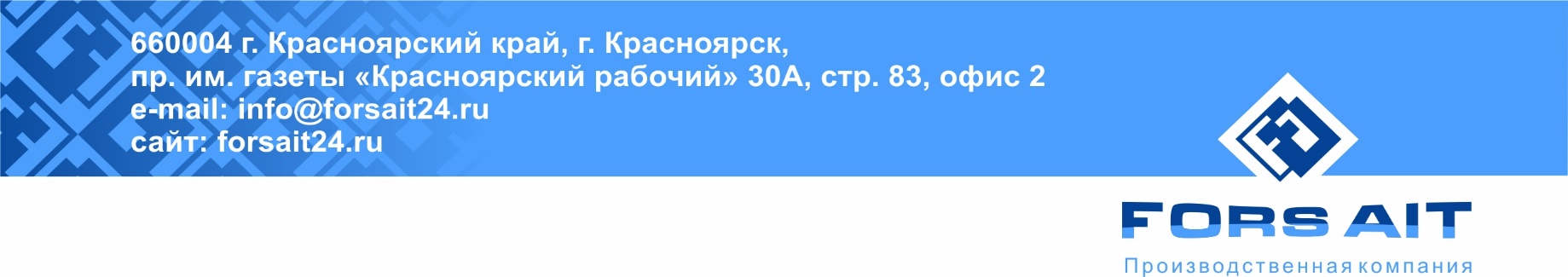 №Наименование заполняемого поляСведения о контрагенте1Полное наименование организацииОбщество с ограниченной ответственностью «Форсайт»2Юридический адрес660004 г. Красноярский край,                                г. Красноярск, проспект имени газеты «Красноярский рабочий» дом 30А, строение 83, офис 23Почтовый адрес660004 г. Красноярский край,                                г. Красноярск, проспект имени газеты «Красноярский рабочий» дом 30А, строение 83, офис 24ИНН24620642105КПП2462010016ОГРН11824680659227Наименование банка, в т.ч. место (город) нахожденияСибирский филиал ПАО "Промсвязьбанк"8Расчетный счет407028107040000487989Корреспондентский счет3010181060000000077410БИК045004816